	 						Szczytno, 27 października 2021 r.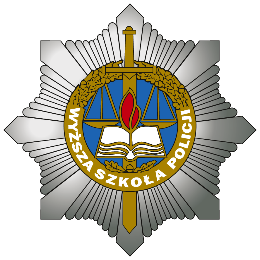 ZZP-688/2021INFORMACJA Z OTWARCIA OFERT w postępowaniu nr 22/SŻ/21 na  dostawy pieczywa na potrzeby  Wyższej Szkoły Policji w SzczytnieZgodnie z art. 222 ust. 5 ustawy z dnia 29 stycznia 2004 r. Prawo zamówień publicznych (tekst jednolity Dz. U. z 2021 r., poz. 1129 z późn. zm.) Zamawiający informuje, że w postępowaniu prowadzonym w trybie podstawowym nr 22/SŻ/21, do wyznaczonego terminu składania ofert tj. do dnia 27.10.2021 r. do godziny: 10:00 złożono 2 oferty.Przed otwarciem ofert Zamawiający na stronie prowadzonego postępowania podał kwotę, jaką zamierza przeznaczyć na sfinansowanie zamówienia: 75 000,00 zł brutto.W wyznaczonym terminie wpłynęły następujące oferty:wykonano w 1 egz.:oryginał pozostaje u nadawcyopr./wyk. AWWtel. 733 5540Numer ofertyNazwa/ adres WykonawcyKryteria oceny ofertKryteria oceny ofertNumer ofertyNazwa/ adres WykonawcyCena 60 %Jakość40 %1. PIEKARNIA CUKIERNIA Marek Szabelskiul. Firmowa 111-710 Piecki59 856,00 zł……2.Piekarnia Tyrolska Sp. z o.o.ul. Wojska Polskiego 3111-010 Barczewo54 180,00 zł……